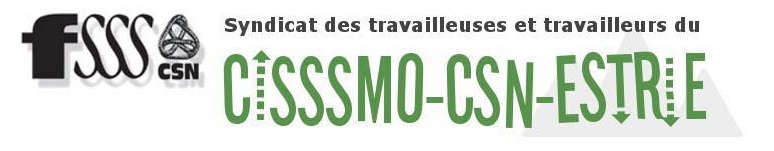 CERTIFICAT MÉDICALMonsieur ou Madame le.la député.e,Je certifie que	Nom : 			Titre d’emploi : A un ou plus d’un des diagnostics suivants : (veuillez cocher le ou les diagnostics appropriés)Épuisement professionnel   Trouble d’anxiété Fatigue chronique  Épuisement familial                  Trouble d’adaptation            Autre : Le ou les traitements prescrits sont : (veuillez cocher le ou les traitements appropriés)Que le CISSSMO cesse l’application unilatérale des arrêtés ministérielsQue le CISSSMO lui octroie ses vacances Que le CISSSMO respecte sa disponibilité Que le CISSSMO la traite avec respect et humanitéQue le CISSSMO lui accorde de la reconnaissanceQue le CISSSMO respecte les limites de sa compétence professionnelleQue le CISSSMO reconnaisse et respecte ses responsabilités et obligations familialesAutre : Date :  Avant que ce billet ne devienne réalité, AGISSEZ! Un.e salarié.e du CISSSMO malmené.e à coup d’arrêtés!